Wieliczka, dnia ...................................              WŁAŚCICIEL			WSPÓŁWŁAŚCICIELWNIOSEKWnoszę o: rejestrację/czasową rejestrację w celu .................................................................-wyrejestrowanie i zawiadamiam o nabyciu/zbyciu4) następującego pojazdu:rodzaj pojazdu i przeznaczenie ............................................................................................marka, typ, model .............................................................................................................rok produkcji .....................................................................................................................numer identyfikacyjny VIN / nr nadwozia, podwozia lub ramy...................................................dotychczasowy numer rejestracyjny .....................................................................................sprowadzonego z terytorium państwa członkowskiego UE dnia5) ………………………………………………………data nabycia/zbycia4) dotychczas zarejestrowanego pojazdu ……………………………………………..……..kolor pojazdu…………………………………….Do wniosku załączam następujące dokumenty:………………………………………………………………………………………………………………………………………………………………….…….………………………………………………………………………………………………………………………………………………………………….…….………………………………………………………………………………………………………………………………………………………………….…….………………………………………………………………………………………………………………………………………………………………….…….Wnoszę o wydanie: tablic rejestracyjnych indywidualnych o następującym wyróżniku pojazdu 6):…………………………………tablic samochodowych zmniejszonych i oświadczam, że w pojeździe są zmniejszone wymiary miejsca konstrukcyjnie przeznaczonego do umieszczenia tablic rejestracyjnych: tak/nie6)Wnoszę o zachowanie dotychczasowego numeru rejestracyjnego: tak/nie7)
Oświadczam, że podane we wniosku dane i informacje są aktualne i zgodne ze stanem faktycznym.…………………………………………………………………………………      (podpis właściciela)Nr polisy OC: ................................, wystawionej przez: ..........................., ważnej do: ...................Nr telefonu:……………………………………………………………………Adres e-mail:…………………………………………………………………..
Wyrażam zgodę na przetwarzanie moich danych osobowych w postaci adresu e-mail i/lub nr telefonu w celu usprawnienia kontaktu   z Urzędem.
Wnoszę o wydanie tablic rejestracyjnych o formacie:-        1:1 (2 x długie)-                 1:2 (1 x długa, 1 x kwadrat -                 do samochodu z napędem elektrycznym lub wodorowym
-               samochodowa zmniejszona	    …………………………………………………………………………………      (podpis właściciela)_________________________________________________________________________________________________Oświadczenie – dotyczy pojazdów rejestrowanych po raz pierwszy w RP:Oświadczam, że zostałem poinformowany, iż zgodnie z art. 29 ustawy z dnia 22 maja 2003 r. o ubezpieczeniach obowiązkowych, Ubezpieczeniowym Funduszu Gwarancyjnym i Polskim Biurze Ubezpieczycieli Komunikacyjnych (Dz. U. Nr 124, poz. 1152, z późn. zm.) posiadacz pojazdu jest obowiązany zawrzeć  umowę ubezpieczenia OC najpóźniej w dniu rejestracji pojazdu. Zobowiązuję się do przedłożenia zawarcia umowy ubezpieczenia OC w dniu odbioru dowodu rejestracyjnego pojazdu.									……………………….......................................(podpis właściciela)_________________________________________________________________________________________________Oświadczenie (dotyczy pojazdów rejestrowanych po raz pierwszy w RP) 
                                          –   brak AKCYZYZgodnie z art. 74 ust.2a i 2b, ustawy – Prawo o Ruchu Drogowym ( tekst jednolity Dz. U z 2020r. poz. 110 z późn. zm.), oświadczam, ze w okresie od  dnia dokonania warunkowej czasowej rejestracji pojazdu do wydania dowodu rejestracyjnego  nie nastąpi zmiana w zakresie własności przedmiotowego pojazdu.……………………….......................................(podpis właściciela)                   ------------------------------------------------------------------
OŚWIADCZENIE O BRAKU TABLIC ( dotyczy pojazdów sprowadzonych z zagranicy)
Zgodnie z § 2 ust. 1 pkt 4 Rozporządzenia Ministra Infrastruktury i Budownictwa z dnia 11 grudnia 2017 r. w sprawie rejestracji i oznaczania pojazdów oraz wymagań dla tablic 
rejestracyjnych (Dz. U. poz. 2355 z późn. zmianami) oświadczam, iż pojazd

□        został sprowadzony z zagranicy bez tablic rejestracyjnych,
□       został sprowadzony z zagranicy bez tablic rejestracyjnych w związku z koniecznością zwrotu tych tablic do     organu rejestrującego państwa, z którego pojazd został sprowadzony.……………………….......................................                             (podpis właściciela)W przypadku wniosku składanego przez podmiot, o którym mowa w art. 73 ust. 2 i 5 ustawy z dnia 20 czerwca 1997 r. – Prawo o ruchu drogowym, we wniosku podaje się dane tego podmiotu oraz właściciela pojazdu.Numer REGON podaje się, gdy właścicielem pojazdu jest przedsiębiorca.Datę urodzenia wpisują tylko cudzoziemcy, którzy nie mają nadanego numeru PESEL.Niepotrzebne skreślić.Wypełnia się w przypadku pojazdu niebędącego pojazdem nowym, sprowadzonego z terytorium państwa członkowskiego Unii Europejskiej, rejestrowanego po raz pierwszy na terytorium Rzeczpospolitej Polskiej, gdy datą sprowadzenia pojazdu
z terytorium państwa członkowskiego Unii Europejskiej jest dzień po dniu 31 grudnia 2019 r.Wypełnia się, jeżeli właściciel pojazdu wnosi o wydanie tablic indywidualnych zamiast  tablic zwyczajnych albo tablic samochodowych zmniejszonych w przypadku, gdy pojazd posiada zmniejszone wymiary miejsca konstrukcyjnie przeznaczonego do umieszczenia tablicy rejestracyjnej.Wypełnia się, jeżeli właściciel pojazdu wnosi o zachowanie dotychczasowego numeru rejestracyjnego zgodnie z art. 73 ust. 1a ustawy z dnia 20 czerwca 1997 r. – Prawo o ruchu drogowym........................................................... (imię i nazwisko lub nazwa właściciela1))   
                                            ..........................................................……………………………………………………   (adres właściciela1))
.......................................................... (nr PESEL lub REGON1) 2) /data urodzenia3))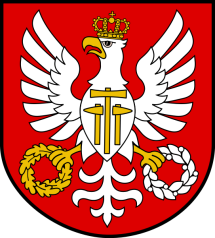 ......................................................(imię i nazwisko lub nazwa właściciela1))  
                                            .......................................................…………………………………………………..   (adres właściciela1))
....................................................... (nr PESEL lub REGON1) 2) /data urodzenia3))